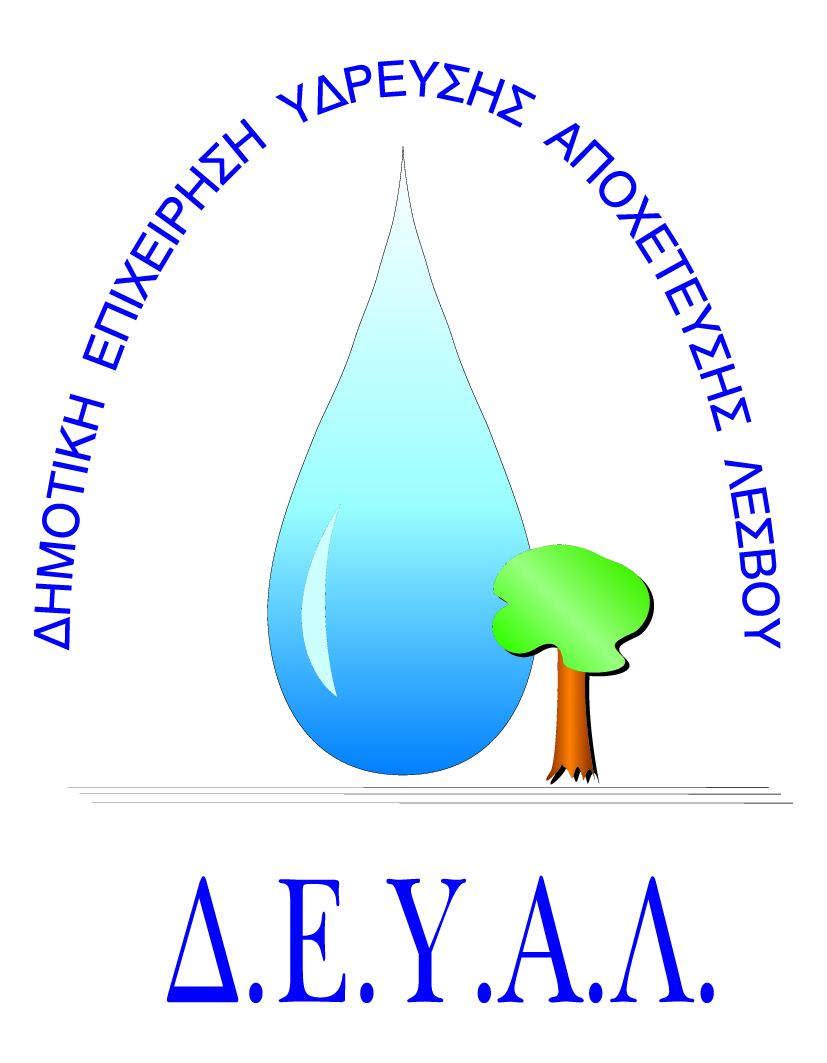 ΔΗΜΟΤΙΚΗ ΕΠΙΧΕΙΡΗΣΗ             ΥΔΡΕΥΣΗΣ ΑΠΟΧΕΤΕΥΣΗΣ                ΛΕΣΒΟΥTΜΗΜΑ ΠΡΟΜΗΘΕΙΩΝ                                                                   Μυτιλήνη 18/02/2020Αρμόδιος: Πολυχρόνης Γιάννης   Τηλ.: 2251041966 (εσωτ. 121)			                        Αρ. πρωτ.  1733Fax:  2251040121Email: promithion@deyamyt.gr			ΠΡΟΣΚΛΗΣΗ ΕΚΔΗΛΩΣΗΣ ΕΝΔΙΑΦΕΡΟΝΤΟΣ ΠΡΟΜΗΘΕΙΑΣΘΕΜΑ: «Προμήθεια γραφικής ύλης για τις ανάγκες των γραφείων ΔΕΥΑΛ για το έτος 2020»Προϋπολογισμός: 1.805,60€ (χωρίς Φ.Π.Α.)Δεν γίνονται δεκτές προσφορές άνω του προϋπολογισμού. Σύμφωνα με την Αποφ. Δ.Σ. 58/25-02-2020 της ΔΕΥΑΛ (για συμμετοχή της στις απεργιακές κινητοποιήσεις) παρατείνεται η ημερομηνία κατάθεσης προσφορών.Λήξη Προθεσμίας υποβολής προσφορών: Παρασκευή 28-02-2020 και ώρα 14:00Χρόνος Αποσφράγισης προσφορών	: Παρασκευή 28-02-2020 και ώρα 14:30Χρόνος Παράδοσης			            : Τμηματικά για ένα έτος  Όροι Πληρωμής				: Εξήντα (60) ημέρες μετά την παραλαβήΤόπος Παράδοσης	 : Εγκαταστάσεις Καρά Τεπές Τρόπος υποβολής προσφοράς (έντυπο 1 και 2):  1) Fax(2251041966) ή 2) email (promithion@deyamyt.gr) ή 3) σε σφραγισμένο φάκελο στα γραφεία της ΔΕΥΑΛ (Ελ.Βενιζέλου 13 – 17, 1ος όροφος) 
                                                                                   Η ΓΕΝΙΚΗ ΔΙΕΥΘΥΝΤΡΙΑ                                                                                            ΤΗΣ ΔΕΥΑΛ                                                                                     ΜΠΩΚΟΥ ΔΕΣΠΟΙΝΑΌροι προμηθειών GDPΌροι ανάθεσης  και εκτέλεσης συμβάσεων έργων προμήθειας προϊόντων, παροχής υπηρεσιών και εκπόνησης μελετώνΕπε18ξεργασία των δεδομένων προσωπικού χαρακτήρα των αιτούντωνΣτο π19λαίσιο ανάθεσης  και εκτέλεσης συμβάσεων έργων προμήθειας προϊόντων, παροχής υπηρεσιών και εκπόνησης μελετών, η Δ.Ε.Υ.Α.Λ.  ενδέχεται να συλλέξει πληροφορίες που αφορούν φυσικά πρόσωπά των αιτούντων. Οι πληροφορίες δύνανται να περιλαμβάνουν, ενδεικτικά:1. Έγγραφα που αφορούν στην προσωπική κατάσταση των εκπροσώπων των αιτούντων  (π.χ. ΑριθμόςΔελτίου Ταυτότητας, αντίγραφο Ποινικού Μητρώου,  κλπ.)2. Έγγραφα που αναφέρουν οικονομικά στοιχεία φυσικών προσώπων (π.χ. ΑΦΜ)3. Βιογραφικά σημειώματα που περιλαμβάνουν προσωπικά στοιχεία (ονοματεπώνυμο, πατρώνυμο, ημερομηνία γέννησης, κατοικία, στοιχεία επικοινωνίας, οικογενειακήκατάσταση, εκπαίδευση, προϋπηρεσία κλπ.)4. Λοιπά στοιχεία με δεδομένα προσωπικού χαρακτήραΗ Δ.Ε.Υ.Α.Λ. επεξεργάζεται τα στοιχεία αυτά, δηλαδή προχωρεί ιδίως στη συλλογή,  διατήρηση, καταχώρηση, οργάνωση, διάρθρωση, αποθήκευση, ανάκτηση και χρήση αυτών. Η επεξεργασία αυτή πραγματοποιείται αποκλειστικά στο πλαίσιο των εκάστοτε προκηρύξεων/προσκλήσεων και για τους σκοπούς αυτών, δηλαδή για την εξέταση της πληρότητας και ορθότητας των αιτήσεων, την κατάταξη των αιτούντων, την ανάδειξη των επιτυχόντων, την επίδειξή τους σε περίπτωση ελέγχου, καθώς και για κάθε νόμιμη και δικαστική χρήση. Η Δ.Ε.Υ.Α.Λ. υποχρεούται να λαμβάνει όλα τα απαιτούμενα μέτραπροστασίας των πληροφοριών αυτών, σύμφωνα με το ισχύον νομοθετικό πλαίσιο που διέπει την προστασία δεδομένων προσωπικού χαρακτήρα. Τα στοιχεία τυγχάνουν επεξεργασίας μόνον από τα αρμόδια πρόσωπα που έχει ορίσει η Δ.Ε.Υ.Α.Λ., τα οποία δεσμεύονται από υποχρέωση εχεμύθειας και εμπιστευτικότητας και δεν κοινοποιούνται ούτε γνωστοποιούνται σε τρίτους εκτός εάν κάτι τέτοιο απαιτείται στο πλαίσιο της εκάστοτε προκήρυξης/πρόσκλησης ή επιβάλλεται από τον νόμο.  Τα στοιχεία διατηρούνται από την Δ.Ε.Υ.Α.Λ. καθ’ όλη τη διάρκεια της διαδικασίας της  εκάστοτε προκήρυξης/πρόσκλησης, της ισχύος των συναπτόμενων συμβάσεων και για όσο διάστημα απαιτείται από τον νόμο για την εκπλήρωση δημοσιονομικών, φορολογικών και ελεγκτικών σκοπών, καθώς και για την απόκρουση τυχόν νομικών αξιώσεων και μέχρι την αμετάκλητη επίλυσή τους.  Η αίτηση και συμμετοχή του αιτούντος στην εκάστοτε προκήρυξη/πρόσκληση προϋποθέτει την επεξεργασία των δεδομένων του κατά τα ανωτέρω και επομένως η ενέργεια υποβολής της αποτελεί συγκατάθεση για την επεξεργασία των δεδομένων του από την Δ.Ε.Υ.Α.Λ..Σε κάθε περίπτωση, ο αιτών διατηρεί το δικαίωμα όπως ανακαλέσει οποτεδήποτε τη συγκατάθεσή του, χωρίς όμως να θίγεται η έως τότε επεξεργασία που έχει λάβει χώρα. Ο αιτών διατηρεί επίσης το δικαίωμα όπως διερευνήσει εάν η Δ.Ε.Υ.Α.Λ. διατηρεί προσωπικά δεδομένα του και για όσο διάστημα αυτά διατηρούνται, να έχει πρόσβαση σε αυτά, να αιτείται τη διόρθωση και διαγραφή αυτών, τον περιορισμό της επεξεργασίας τους, να εναντιώνεται στην επεξεργασία αυτή, και να υποβάλει καταγγελία στην Αρχή Προστασίας Δεδομένων Προσωπικού Χαρακτήρα.  Υποχρεώσεις/δεσμεύσεις αιτούντων, εφόσον κατά την υλοποίηση της εργασίας τους αποκτούν πρόσβαση ή/και εκτελούν την επεξεργασία δεδομένων προσωπικού χαρακτήρα  Στο πλαίσιο του έργου/της υπηρεσίας τους, οι προσληφθέντες ενδέχεται να επεξεργάζονται προσωπικά δεδομένα ενεργώντας υπό την εποπτεία της Δ.Ε.Υ.Α.Λ. ή να λαμβάνουν γνώση ή/και να έρχονται σε επαφή με προσωπικά δεδομένα άλλων φυσικών προσώπων (εξυπηρετούμενων, καταναλωτών). Κάθε τέτοια πληροφορία και δεδομένο θεωρείται εμπιστευτικό, καλύπτεται από το νομοθετικό πλαίσιο για την προστασία των δεδομένων προσωπικού χαρακτήρα και οι προσληφθέντες δεν μπορούν να τα υποβάλλουν σε επεξεργασία άλλη από αυτήν που επιβάλλεται από την εκπλήρωση της υπηρεσίας και των καθηκόντων τους, ούτε να τα κοινοποιήσουν ή γνωστοποιήσουν σε τρίτους, εκτός εάν αυτό επιβάλλεται για την πλήρωση έννομης υποχρέωσης. Για κάθε παράβαση της ανωτέρω υποχρέωσής  τους, οι προσληφθέντες ενέχονται σύμφωνα με τις κείμενες υποχρεώσεις τους εκ της σύμβασης εργασίας τους και της υποχρέωσής τους συμμόρφωσης προς τον Γενικό Κανονισμό Προστασίας Δεδομένων και τη σχετική εθνική νομοθεσία.Για περισσότερες πληροφορίες κάθε ενδιαφερόμενος/αιτών/συμμετέχων μπορεί να απευθύνεται στον Υπεύθυνο Προστασίας Δεδομένων της Δ.Ε.Υ.Α.Λ.:Ονοματεπώνυμο: Σταμάτης ΓιαννάκηςΤαχ. Δ/νση: Αναπαύσεως 10, Μυτιλήνη, 81132, Τηλέφωνο επικοινωνίας : 22510 44992Email: stamatisg@pelagus.gr                                         Η ΓΕΝΙΚΗ ΔΙΕΥΘΥΝΤΡΙΑ                                                                                                     ΤΗΣ ΔΕΥΑΛ                                                                                              ΜΠΩΚΟΥ ΔΕΣΠΟΙΝΑΑ/ΑΤΕΧΝΙΚΗ ΠΕΡΙΓΡΑΦΗ/ΠΡΟΔΙΑΓΡΑΦEΣΠΟΣΟΤΗΤΑ1ΧΑΡΤΙ ΦΩΤΟΤΥΠΙΚΟ (Α3 80gr ΣΥΣΚ. 500 ΦΥΛΛ+B8:B30ΩΝ)102ΧΑΡΤΟΤΑΙΝΙΑ ΦΟΡΟΛΟΓΙΚΩΝ ΜΗΧΑΝΙΣΜΩΝ 57mmX40mmX17m 4003ΧΑΡΤΑΚΙΑ ΣΗΜΕΙΩΣΕΩΝ ΛΕΥΚΑ (ΚΥΒΟΣ ΜΕΓΑΛΟΣ)104ΧΑΡΤΑΚΙΑ ΣΗΜΕΙΩΣΕΩΝ ΑΥΤΟΚΟΛΛΗΤΑ 38mmΧ51mm (ΣΥΣΚ.3Χ100)205ΧΑΡΤΑΚΙΑ ΣΗΜΕΙΩΣΕΩΝ ΑΥΤΟΚΟΛΛΗΤΑ 76mmX76mm (ΣΥΣΚ.1Χ100)506ΜΠΛΟΚ  ΣΗΜΕΙΩΣΕΩΝ Α4 ΡΙΓΕ Φ50207ΚΛΑΣΕΡ (ΕΞΩΤΕΡΙΚΑ ΠΛΑΣΤΙΚΟ ΥΨΗΛΗΣ ΑΝΤΟΧΗΣ,ΧΑΡΤΟΝ 2,2mm,ΜΕΤΑΛΛΙΚΟ ΔΑΧΤΥΛΙΔΙ ΚΑΙ ΕΤΙΚΕΤΑ ΣΕ ΔΙΑΦΑΝΗ ΘΗΚΗ, ΜΕ ΜΕΤΑΛΛΙΚΕΣ ΓΩΝΙΕΣ)  (Α4 8-32)2008ΚΛΑΣΕΡ (ΕΞΩΤΕΡΙΚΑ ΠΛΑΣΤΙΚΟ ΥΨΗΛΗΣ ΑΝΤΟΧΗΣ,ΧΑΡΤΟΝ 2,2mm,ΜΕΤΑΛΛΙΚΟ ΔΑΧΤΥΛΙΔΙ ΚΑΙ ΕΤΙΚΕΤΑ ΣΕ ΔΙΑΦΑΝΗ ΘΗΚΗ, ΜΕ ΜΕΤΑΛΛΙΚΕΣ ΓΩΝΙΕΣ)   (Α4 4-32)1209ΦΑΚΕΛΟΣ ΜΕ ΛΑΣΤΙΧΟ + ΑΥΤΙΑ40010ΝΤΟΣΙΕ ΜΕ ΔΙΑΦΑΝΕΣ ΕΛΑΣΜΑ ΚΑΙ ΕΤΙΚΕΤΑ60011ΝΤΟΣΙΕ ΜΕ ΚΟΡΔΟΝΙΑ ΠΑΝΙΝΗ ΡΑΧΗ 12cm 25x356012ΚΟΥΤΙ ΜΕ ΛΑΣΤΙΧΟ (25Χ35Χ8cm) ΣΚΛΗΡΟ ΧΑΡΤΟΝΙ FIBER ΥΨΗΛΗΣ ΑΝΤΟΧΗΣ ΜΕ ΤΡΙΑ ΕΣΩΤΕΡΙΚΑ ΠΤΕΡΥΓΙΑ,ΛΑΣΤΙΧΟ,ΕΤΙΚΕΤΑ4013ΚΟΥΤΙ ΜΕ ΛΑΣΤΙΧΟ (25Χ35Χ5cm) ΣΚΛΗΡΟ ΧΑΡΤΟΝΙ FIBER ΥΨΗΛΗΣ ΑΝΤΟΧΗΣ ΜΕ ΤΡΙΑ ΕΣΩΤΕΡΙΚΑ ΠΤΕΡΥΓΙΑ,ΛΑΣΤΙΧΟ,ΕΤΙΚΕΤΑ3014ΖΕΛΑΤΙΝΑ ΜΕ ΤΡΥΠΑ (100ΤΕΜ)1215ΕΛΑΣΜΑΤΑ ΠΛΑΣΤΙΚΑ ΓΙΑ ΝΤΟΣΙΕ   (ΣΥΣΚ.25ΤΕΜ)1016ΔΙΑΧΩΡΙΣΤΙΚΑ (10ΕΝΟΤΗΤΩΝ ΧΡΩΜ.)4017ΣΥΝΔΕΤΗΡΕΣ 28mm (100ΤΕΜ)5018ΣΥΝΔΕΤΗΡΕΣ 33mm (100ΤΕΜ)5019ΣΥΝΔΕΤΗΡΕΣ 50mm (50ΤΕΜ)1020ΣΥΡΜΑ ΣΥΡΑΠΤΙΚΟΥ Νο64 (2000ΤΕΜ)5021ΣΥΡΜΑ ΣΥΡΑΠΤΙΚΟΥ Νο126 24/6 (1000ΤΕΜ)2022ΛΑΣΤΙΧΑ Νο8 (ΚΙΛΟ)423ΛΑΣΤΙΧΟ Νο120-10 (ΚΙΛΟ)124ΓΟΜΕΣ ΛΕΥΚΕΣ1225ΜΥΤΕΣ ΜΗΧ. ΜΟΛΥΒΙΩΝ HB/Β  Νο7 / Νο51026ΔΙΟΡΘΩΤΙΚΟ ΡΟΛΕΡ 5mmX8m6027ΜΑΡΚΑΔΟΡΟΙ ΥΠΟΓΡΑΜΜΙΣΗΣ (3ΧΡΩΜΑΤΑ) 3028ΜΑΡΚΑΔΟΡΟΙ ΑΝΕΞΙΤΗΛΟΙ (Μ) 0,6  (3ΧΡΩΜΑΤΑ) 2429ΜΑΡΚΑΔΟΡΟΙ ΜΕΓΑΛΟΙ MARKET   (3ΧΡΩΜΑΤΑ) 1230ΜΟΛΥΒΙΑ ΜΗΧΑΝΙΚΑ ΣΧΕΔΙΟΥ 7mm531ΜΟΛΥΒΙΑ ΜΗΧΑΝΙΚΑ ΣΧΕΔΙΟΥ  5mm532ΜΟΛΥΒΙΑ ΑΠΛΑ (ΗΒ)1233ΣΤΥΛΟ  ΜΠΛΕ ΔΙΑΡΚΕΙΑΣ 1mm (ΜΕΣΑΙΟ ΤΥΠΟΥ NEXT 30200)25034ΣΤΥΛΟ  ΚΟΚΚΙΝΟ ΔΙΑΡΚΕΙΑΣ 1mm (ΜΕΣΑΙΟ ΤΥΠΟΥ NEXT 30200)10035ΖΕΛΟΤΕΙΠ 15Χ33mm2036ΠΙΑΣΤΡΑ ΜΕΤΑΛΙΚΗ 32mm 2437ΠΙΑΣΤΡΑ ΜΕΤΑΛΙΚΗ 19mm 2438ΣΥΡΑΠΤΙΚΗ ΜΗΧΑΝΗ Νο64 (ΤΥΠΟΥ PARVA)639ΣΥΡΑΠΤΙΚΗ ΜΗΧΑΝΗ Νο12 (ΤΥΠΟΥ PRIMULA)440ΑΠΟΣΥΡΑΠΤΙΚΗ ΜΗΧΑΝΗ ΜΙΚΡΗ441ΦΑΛΤΣΕΤΑ ΣΠΑΣΤΗΣ ΛΑΜΑΣ (ΚΟΠΙΔΙ) 18mm542ΛΕΠΙΔΕΣ ΑΝΤΑΛΑΚΤΙΚΟ  ΓΙΑ ΦΑΛΤΣΕΤΑ  ΚΟΠΙΔΙ ΜΕΓΑΛΟ (ΣΥΣΚ.10τεμ.)243ΔΙΑΚΟΡΕΥΤΗΣ ΓΡΑΦΕΙΟΥ 16 Φ. ΜΕ ΟΔΗΓΟ444ΦΑΚΕΛΟΣ ΑΛΛΗΛΟΓΡΑΦΙΑΣ ΜΠΕΖ 229-324 ΑΥΤΟΚ.50045ΦΑΚΕΛΟΣ ΑΛΛΗΛΟΓΡΑΦΙΑΣ ΜΠΕΖ 297-420 ΑΥΤΟΚ.10046ΦΑΚΕΛΟΣ ΜΕ ΦΥΣΑΛΙΔΕΣ Νο8 27-36 cm 2047ΦΑΚΕΛΟΣ ΜΕ ΦΥΣΑΛΙΔΕΣ Νο10 35-44 cm10